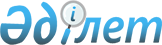 Об определении оптимальных сроков сева по видам субсидируемых приоритетных сельскохозяйственных культур на 2014 год
					
			Утративший силу
			
			
		
					Постановление акимата Созакского района Южно-Казахстанской области от 11 мая 2014 года № 151. Зарегистрировано Департаментом юстиции Южно-Казахстанской области 15 мая 2014 года № 2659. Утратило силу в связи с истечением срока применения - (письмо акимата Созакского района Южно-Казахстанской области от 7 августа 2014 года № 2807)      Сноска. Утратило силу в связи с истечением срока применения - (письмо акимата Созакского района Южно-Казахстанской области от 07.08.2014 № 2807).      Примечание РЦПИ.

      В тексте документа сохранена пунктуация и орфография оригинала. 



      В соответствии с пунктом 2 статьи 31 Закона Республики Казахстан от 23 января 2001 года «О местном государственном управлении и самоуправлении в Республике Казахстан» и постановлением Правительства Республики Казахстан от 4 марта 2011 года № 221 «Об утверждении Правил субсидирования из местных бюджетов на повышение урожайности и качества продукции растениеводства» акимат района ПОСТАНОВЛЯЕТ:



      1. Определить оптимальные сроки сева по видам субсидируемых приоритетных сельскохозяйственных культур по Созакскому району на 2014 год согласно приложению.



      2. Контроль за исполнением данного постановления возложить на заместителя акима района Еспенбетова К.



      3. Настоящее постановление вводится в действие со дня его первого официального опубликования и распространяется на правоотношения, возникшие с 1 апреля 2014 года.

      

      Аким района                                А. Аймурзаев         

      Приложение к постановлению

      акимата Созакского района

      № 151 от «11» мая 2014 года Оптимальные сроки сева по видам субсидируемых приоритетных сельскохозяйственных культур по Созакскому району на 2014 год
					© 2012. РГП на ПХВ «Институт законодательства и правовой информации Республики Казахстан» Министерства юстиции Республики Казахстан
				№Виды культурОптимальные сроки севаОптимальные сроки севаПримечание №Виды культурначалоконецПримечание 1Масличные культуры02.04.2014 г20.05.2014 гПашневые и орошаемые земли2Ячмень02.01.2014 г20.05.2014 гПашневые и орошаемые земли3Люцерна 10.04.2014 г 15.05.2014 гПашневые и орошаемые земли4Кукуруза 20.04.2014 г25.05.2014 г Орошаемая земли 5Овощные и бахчевые продукты15.05.2014 г01.06.2014 гОрошаемая земли6Картофель01.05.2014 г30.05.2014 гОрошаемая земли